Awards Evening ProgramOrder of EventsPrayer 	Prayer and Ritual Committee Introduction and Welcome 	School Captain Olivia ClaridgeStrong Catholic Identity Report 	School Captain Eamon KrizIntermediate Awards 	Mrs Rebecca Barrett and Ms Natashia Ogbourne“Bohemian Overture”	Oliver Misso Principal’s Address 	Mr Christopher GoldPrincipal’s Writing Task Awards	Ms Vyv MenegonJunior Awards	Mrs Jessica White and Mr Daniel Ashton“Butterflies”	Mayah Clarke & Colby CumminsExcellent Learning and Teaching Report	School Captain Kayleigh ByrneSenior Awards		Mr Christopher Brown and Ms Christina BudgeHouse Championship Presentation 	Mr John CalvoAcademic Cup Presentation	Mr Arlo Goozee“Fly Me to the Moon”	St John’s College Stage Band Cultural Report 	School Captain Joseph GouldingHonour Awards 	Please see over pageClosing Address 	School Captain Olivia ClaridgeHonour AwardsJunior Cultural Award 	Mr Patrick WilsonSenior Cultural Award	Mr Patrick WilsonAnna Louise Rehder Memorial Shield	Ms Kathryn Kiernan-MolloyThe Light Award	Mrs Fiona BakerJunior Best All-rounder	Mrs Fiona BakerEsprit de Coeur Award 	Miss Olivia Claridge Long Tan Awards	Mr Jason HatcherSpirit of Mateship Award	Mr Michael KnightSpirit of St John’s Award	Ms Vyv MenegonVocational Education Student of the Year Award 	Ms Prue WilliamsThe Busy at Work Apprentice of the Year Award	Ms Prue WilliamsButler McDermott Lawyers Work Experience Award	Mr Peter BoyceAunty Penny Bond Indigenous Studies Award	   Mr Michael Corboy Year 12 Achievement Award	Ms Christina BudgeSenior Best All-rounder	Mr Brett JonesRuth Fairfax Award - Year 12 Academic Excellence 	Mr Christopher GoldDux of the College	Mr Christopher GoldAcademic Awards CriteriaAcademic Awards of Bronze, Silver, Gold and Gold with Honours are awarded to students based on their level of achievement in Semester 1 and Term 3.  A table outlining the required standards for the awarding of these appears below:Academic Cup – this trophy is being awarded for the first time in 2019.  It is awarded to the house which has demonstrated the overall highest standard of academic achievement throughout 2020.  The calculations incorporate subject results from Semester 1 and Term 3, as well as Work Habits results in the same period. Intermediate Awards Year 10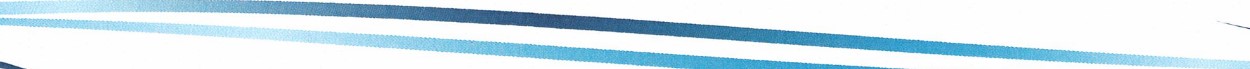 Gold with HonoursGoldSilverBronzeCulturalLiturgySchool Community InvolvementExtended Learning InvolvementPrincipal’s Writing Task Award Years 7-10Intermediate Awards Year 9Gold with HonoursGoldSilverBronzeCulturalLiturgySchool Community InvolvementExtended Learning InvolvementPrincipal’s Writing Task Award Years 7-10Junior Awards Year 8Gold with HonoursGoldSilverBronzeCulturalLiturgySchool Community InvolvementExtended Learning InvolvementPrincipal’s Writing Task Awards 7-10Junior Awards Year 7Gold with HonoursGoldSilverBronzeCulturalLiturgySchool Community InvolvementExtended Learning InvolvementPrincipal’s Writing Task Award Years 7-10	Senior Awards Year 11Gold with HonoursGoldSilverBronzeSubject Awards (Top Student)CulturalSenior Awards Year 11LiturgySchool Community InvolvementExtended Learning InvolvementSenior Awards Year 12Gold with HonoursGoldSilverBronzeSubject Awards (Top Student)Senior Awards Year 12CulturalLiturgySchool Community InvolvementExtended Learning InvolvementAwards Night PerformersOliver Misso - “Bohemian Overture”    Oliver Misso, Lillian Grenfell, Colby Cummins, Leyna Sargeant, Claire McAtee, Oscar Huntley, Tori Stielow, Amy   Alexander, Taleeha Bernhagen, Alanna RobertsMayah Clarke and Colby Cummins – “Butterflies”    Mayah Clarke, Colby CumminsSt John’s College Stage Band – “Fly me to the Moon”    Alexandra Angus, Colby Cummins, Luke Dawson, Matthew Haley, Jessica Hobbs, Eva Matthews, Oliver Misso, Joshua Perisinotto, Jordan Perkins, Charlotte Simpson, James Simpson, Mackenzie Woodward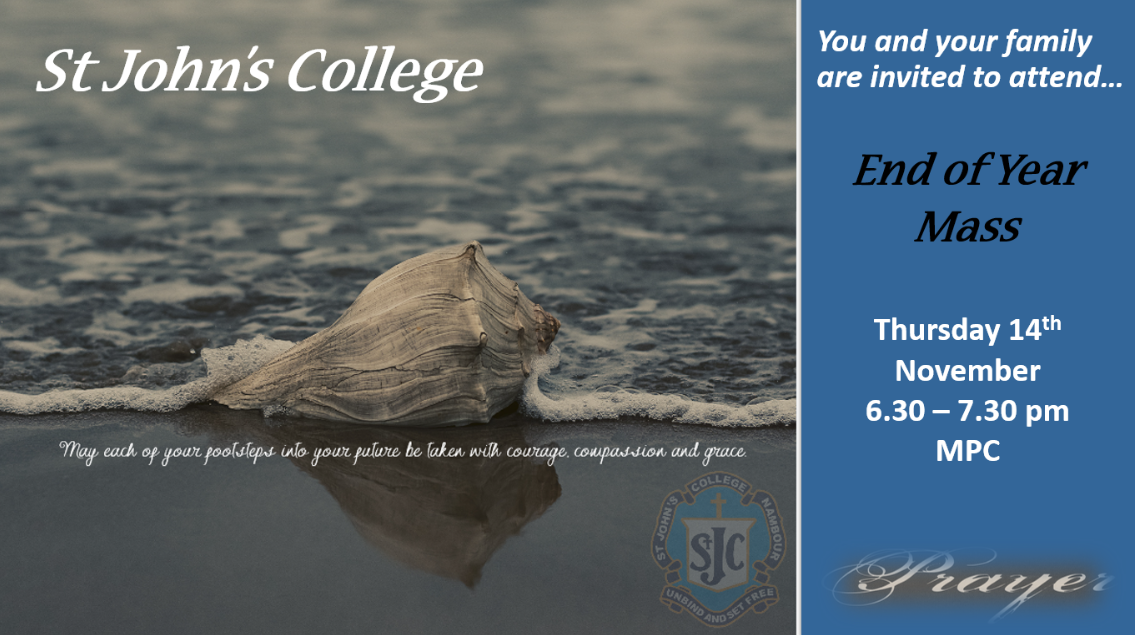 Honour Sports Awards AcknowledgementsPierre de Coubertin:  Joseph GouldingJunior Sportsman of the Year:  Matthew NixonSenior Sportsman of the Year:  Alex DuncanJunior Sportswoman of the Year:  Zahara EddesSenior Sportswoman of the Year:  Bridget CarterTony Doherty Award for Long Distance Running:  Alex DuncanJudy Lusk Service to Netball 2019:  Ella WarrenJohn Edwards Service to Rugby 2019: Nathan MartinSpirit of Sport Award Staff:  Rod KrizSpirit of Sport Award Student:  Dali BaldockSt John's College Students selected for Regional Sporting Teams in 2019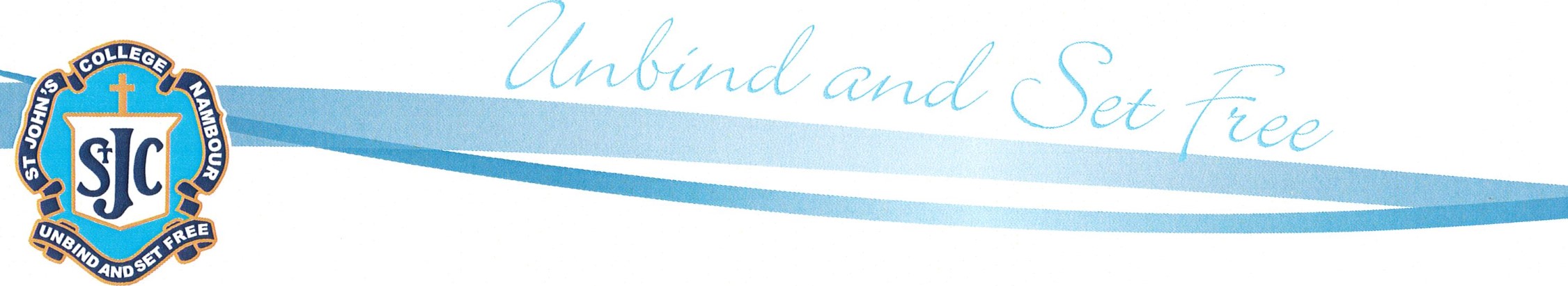 Number of subjects studiedMinimum number of As requiredMinimum number of As requiredMinimum number of As requiredMinimum number of As requiredNumber of subjects studiedGold with HonoursGoldSilverBronzeYear 711All As1085Year 810All As974Year 912All As1085Year 107All As643Year 116All As543Year 126All As543Note: 	To receive an academic award, a minimum C standard must be achieved across all subjects.Note: 	To receive an academic award, a minimum C standard must be achieved across all subjects.Note: 	To receive an academic award, a minimum C standard must be achieved across all subjects.Note: 	To receive an academic award, a minimum C standard must be achieved across all subjects.Note: 	To receive an academic award, a minimum C standard must be achieved across all subjects.Note: 	To receive an academic award, a minimum C standard must be achieved across all subjects.Abbie BrookWilliam GouldingSarun LambOlivia KnightIsabella RossiterMackenzie BrownDemi CoatesSarah McCarthyBrooke BerryBridget CarterMichael DaviesKailee FreemanGreta GowenOdette HaycockJaspa JonesKayla McWilliamsMaddison MontgomerieAsha O’DonnellAshley O’DonovanSamuel PaynterJulius PerissinottoEvan Richardson-BellTherese SavageVictoria StockwellClaire WalshSonny WeatherillJack BunterCarlin CallaghanKyle CayzerIsabella DonaldsonHarriet FearnLucas HansenBailey JonesZoe KretzersCarly MacDonaldJoshua NixonJack O’LearyTyler QuaillJamena SaeungCharlotte SimpsonGeorgia WesselsJade BlytonAbbie BrookEliza ClaridgeElias ClarkeDemi Coates	Paige EisingPhoebe ErbacherIzaak HuntleySarah McCarthyCarly MacDonaldAshley O’DonovanJackson PearceAlanna RobertsCharlotte SimpsonMaximus SteadVictoria StockwellClaire WalshSonny WeatherillGeorgia WesselsJade BlytonEliza ClaridgeAsha O’DonnellTherese SavageClaire WalshEliza ClaridgeLucas HansenConor HealyZachary Le BusqueClaire WalshNicholas PriceSamantha MorleyLily Norcott-WallMolly RussellMackenzie WoodwardKiera DunbarGeorgia LohmanClaire McAteeCharlotte McDermottJames ReidAlira SlyderinkMax AdamsDemi BairdDylan BeasleyRory BellGrace CampMilla DareJarva EfendiElijah GrayFlorence HornbyJessica ModeJovi NevilleSophie O’BrienAbigail RogersTristan TateLincoln ThorogoodGiarna ThorpeElysha WadeSamuel WardImogen WittJenna WoolfordOrrick BainTaleeha BernhagenClaire McAteeMary MillerLily Norcott-WallTori StielowAlira SlyderinkBailey SullivanMolly VoglerMackenzie WoodwardElla BaartzLily Norcott-WallBailey SullivanMackenzie WoodwardKiera DunbarJack GoudgeMary MillerJessica ModeJovi NevilleTristan PinnaMackenzie RawlingsMackenzie WoodwardGriffin GardinerGeorgia GreenFletcher DarracottAngus HarryCaitlin HooperAbbey LeeImogen MolleeJasmin DuncanSofie HayesKunica LambIsabella NorvalAshlee SpencerEva XuerebRory BellAriana CallaghanWilliam ClementsLuke DawsonEzekiel ErbacherLani GeppertChristopher HallSamuel HooperLilly MurphyCharlotte PfeifferLeyna SargentRuby Blue WeepersBella AlcockLayne BaldockSam BamblingFlynn BrookKeira ChristiePhoebe ColemanCharlie DolanAdam DunbarClaudia DykesLachlan GordonJessica HobbsJett HolyheadLashaya KingFinn LawsonBeau McKnightMikayla MontgomerieJordan PerkinsGeorgie PillarElla PorterKruze RickardCaroline RogersHazel WalkerAmy AlexanderLayne BaldockRory BellAriana CallaghanLuke DawsonLani GeppertKiah GormleyChristopher HallJessica HobbsCaitlin HooperOscar HuntleyWilliam JohannessenRuby JonesMakala KendallAmelia KublerAbbey LeeEva MatthewsIsabella NorvalIlla O’DonovanJordan PerkinsElla PorterMadeline RowleyLeyna SargentKyla SmithJessica SolonecHazel WalkerRuby Blue WeepersEva XuerebRuby JonesAmy AlexanderLayne BaldockClaudia DykesRose FadianAlexandra HansenAngus HarryJessica HobbsRuby JonesElliana LongdenJorja LutonMikayla MontgomerieElla PorterJoshua LawlorClaudia MacPhersonRebekah EmersonHeidi McDonaldWilliam GrahamNoah RodoredaAshlyn SeeleitherCarter BrownIsla BrownJarlo DartLotte GravesAlisha HallLachlan HayesEmily MacDonaldMaddison PayneHarrison ReadZoe ReidRuby Van Der WestenCeline XavierTahlia AgostinoCooper AndersonAtahliah AyliffeJarlo DartWilliam GrahamLotte GravesLilly GriffinJada HoadHeidi McDonald	Dottie O’DonnellWilliam PeakJoshua PerissinottoKiahla RickardRuby BaartzJarlo DartDottie O’DonnellCarter BrownRiley BuerBrady DareJarlo DartSienna DickeyLiam FlynnWilliam GrahamEmily MacDonaldCoby MartinHeidi McDonald	Harry PapasWilliam PeakNoah RodoredaSavannah StylesPiper TomasiniLayla WilsonWilliam GrahamJessikah BrownPrue RezesSamina ReynoldsAlissa BurtonNicholas CuryerThomas EvansAmber FellowsJasmine LohmanIzzey O’HaraBridget QuinnAlexandra AngusAnastasia ButorinaIndianna FrazierTeah HughesSavannah MaasMatthew O’BrienCampbell PortorsElla SiddansLily-Anne AbtRosanna AbtAlexandra AngusAlissa BurtonEwan CassidyCharlotte ChestermanMatthew CookErin FadianZoe HunterJack McInnesZac McSwanBridget QuinnIsabella ReaGreer RueggZoe StielowAnthea WalkerSara WhittyMayah ClarkeEliana FritzJoseph GouldingMatthew HaleyAryana KrpanHalimah ReynoldsJessica SeeleitherEilish CampbellOlivia ClaridgeColby CumminsPaige DarracottMia LongdenRuby NevilleElly ScanlonJames SimpsonDali BaldockGeorgia BerryGrace BishopConnor BrunswickKayleigh ByrneOlivia ClaridgeMayah ClarkeDeclan ColemanColby CumminsJoseph GouldingLillian GrenfellMatthew HaleyEamon KrizKiama MarshOliver MissoChloe NelsonJessica Seeleither   James SimpsonKayla BakerDali BaldockGeorgia BerryGrace BishopHarrison BlincoIsabella BluntNicholas BoydJack BridgeKayleigh ByrneOlivia ClaridgeMayah ClarkeDeclan ColemanJade CookPaige DarracottLily FosterRehym GloverJoseph GouldingLillian GrenfellMatthew HaleyEamon KrizAryana KrpanMia LongdenEmma LuskKiama MarshChloe NelsonRuby NevilleRiley OversHalimah ReynoldsKathleen RogersHollie RoseJessica Seeleither James SimpsonSamuel SundstromLiam ToddZach WilsonColby CumminsEliana FritzEamon KrizHalimah ReynoldsJames SimpsonBridget Carter (QLD Rep)Athletics Alex DuncanAthleticsJack GoudgeAthleticsEamon KrizAthletics Hanae Fearon (QLD Rep)CricketAlex Duncan (QLD Rep)Cross CountryEamon KrizCross CountryGracie WrightCross CountryChelsea Jefferies (National)EquestrianIzzey O’HaraFootballJoshua Nixon (QLD Rep)HockeyMatthew Nixon (QLD Rep)HockeyTyler Quaill (QLD Rep)GolfGreta Gowen (QLD Rep)HockeyRebecca BodkinHockeySienna DuncanHockeyZoe KretzersHockeyZahara Eddes (QLD Rep)NetballEdan McDonaldRowingKeeton WoodhouseRugby UnionPippa JamesSwimmingKiera DunbarWater PoloMia FreemanWater Polo